ПАСПОРТ СПЕЦИАЛИСТА8. Гражданство  Кыргызская РеспубликаОбразование  высшее наименование вуза, где учился  Кыргызский Государственный Медицинский   институт 2. год окончания вуза  1992 г.Место работы в настоящее время 1. Государство      Кыргызская Республика2. Организация   Национальный центр фтизиатрии, отделение Полирезистентного  туберкулеза3. Должность    врач фтизиатрНаличие ученой степени1. Степень (К )    кандидат Отрасль наук    медицинаШифр специальности (по номенклатуре научных работников) 14.01.16 –  фтизиатрияДата присуждения    27 января 2022 г.2. Степень (Д) ______________________________________________________________________Отрасль наук ____________________________________________________________________Шифр специальности (по номенклатуре научных работников) ___________________________Дата присуждения ________________________________________________________________Наличие ученых званий1. Ученое звание (доцент/снс) ______________________________________________________Специальность __________________________________________________________________Дата присвоения _________________________________________________________________2. Ученое звание (профессор) ____________________________________________________Специальность __________________________________________________________________Дата присвоения _________________________________________________________________Наличие академических званий1. Звание ________Академия _____________2. Звание __________Академия _________________________________1. Количество публикаций ___14___в т.ч. научных __13______________монографий _______________, учебно-методических   1______________открытий _________, изобретений ________________________________Научные трудыОсновные: шифр научной специальности  14.01.16 - фтизиатрия1. АбдылаеваГ.М.,КадыровА.С.,Кадыров М.А., Кудайбердиев Т.Х. Клинические проявления туберкулеза у работников медицинских организаций.//ВАК интернет журнал.- 2020. №1.- С-222.Абдылаева Г.М.,Кадыров А.С., Калмамбетова Г.,И., Диагностика латентной туберкулёзной инфекции у работников медицинских организаций в Кыргызской Республике// Известия вузов Кыргызстана.- 2021. №1.- С-41.3. Абдылаева Г.М.,Турдумамбетова Г.К., Акматов М.Б. Туберкулез как профессиональное заболевание у работников первичного звена здравоохранения// Наука, новые технологии и инновации Кыргызстана. – 2021.№2.- С-244. Абдылаева Г.М.,Кадыров А.С., Акматов М.Б. Оценка динамики заболеваемости туберкулезом специалистов с высшим медицинским образованием в Кыргызской Республике//  журнал Здравоохранение Кыргызстана.-2022.Основные смежные: шифр научной специальности ____________________________________1. ______________________________________________________________________________2. ______________________________________________________________________________3. ______________________________________________________________________________Дополнительные смежные: шифр научной специальности ______________________________1. ______________________________________________________________________________2. ______________________________________________________________________________3. ______________________________________________________________________________Дата заполнения "05"  октябрь  2022 г.Подпись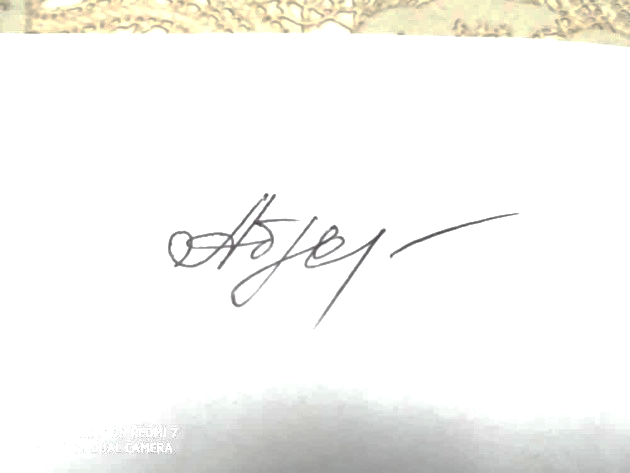 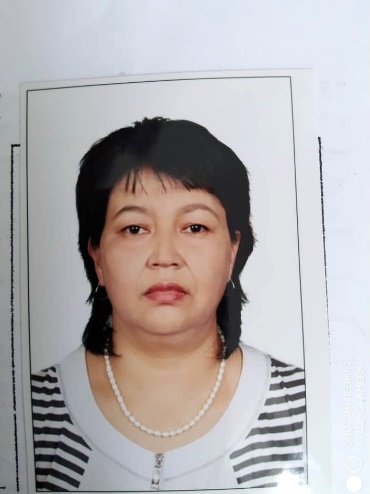 1. Фамилия     Абдылаева2. Имя            Гулайым3. Отчество     Мурзаевна4. Пол            женский5. Дата рождения       29 ноября 1968 г.  6. Место рождения   Кыргызская Республика,   Джалал  Абадская область,  Сузакский район,   село Кара - Дарыя7. Национальность   кыргыз